На основу члана 27. став 1. тачка 1. Закона о јавним набавкама („Службени гласник РС“ бр. 91/19),дана 17.03.2021.године, доносимО Д Л У K УО СПРОВОЂЕЊУ ПОСТУПКА ЈАВНЕ НАБАВКЕ НА КОЈУ СЕ ЗАКОН НЕ ПРИМЕЊУЈЕЈавна набавка добара – прибора и средстава за одржавање хигијене број Н1/2021.Спроводи се поступак јавне набавке на коју се Закон не примењује - набавка добара - прибора и средстава за одржавање хигијене за потребе Предшколске установе „ Моравски цвет““, Драгослава Весића 12,Жабари.Ознака из општег речника набавке (ЦПВ- ознака): 19520000 (производи од пластичних маса), 39525000 (разни готови текстилни производи), 39831000 (препарати за прање) и 39832000 (производи за прање посуђа), 39222100 (предмети који се користе у угоститељству за једнократну употребу).Процењена вредност јавне набавке износи 540.000,00 динара без ПДВ-а (637.000,00 динара са ПДВ-ом).Лице задужено за спровођење поступка је : Данијела ПајићКритеријум за оцењивање понуда је најнижа понуђена цена.Одлука о додели уговора биће донета у року од 5 дана од дана отварања понуда.Дел.бр: 118  17.03.2021.                                                                                                    Д и р е к т о р _____________________                                                                                                      Весна Живковић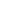 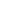 